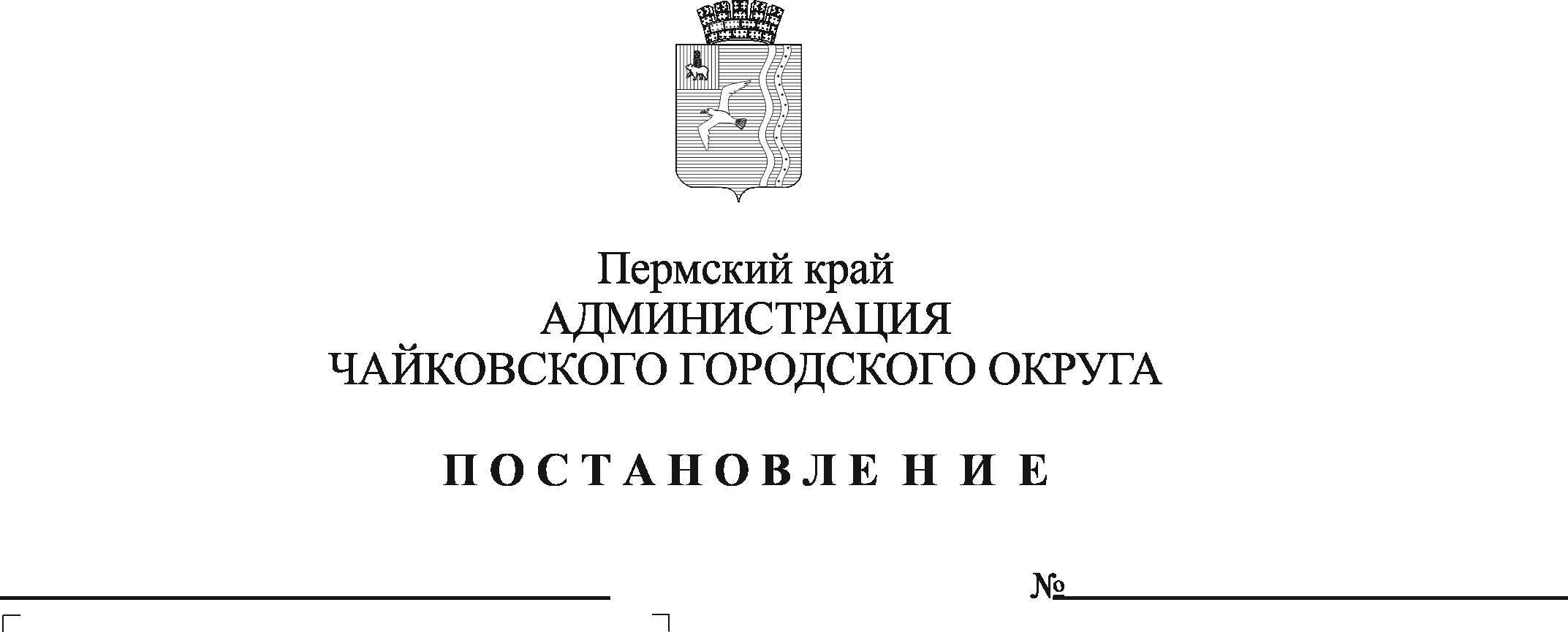 В соответствии с Уставом Чайковского городского округа, решением Чайковской городской Думы от 19 декабря 2018 г. № 96 «Об оплате труда работников муниципальных учреждений Чайковского городского округа», решением Думы Чайковского городского округа от 22 марта 2023 г. № 681 «О внесении изменений в решение Думы Чайковского городского округа от 14.12.2022 № 669 «О бюджете Чайковского городского округа на 2023 год и на плановый период 2024 и 2025 годов», в целях регулирования оплаты труда в муниципальном казенном учреждении «Управление закупок» ПОСТАНОВЛЯЮ:Внести в Положение об оплате труда работников муниципального казенного учреждения «Управление закупок», утверждённое постановлением администрации Чайковского городского округа от 14 апреля 2020 г. № 412 (в редакции постановлений администрации Чайковского городского округа от 08.12.2020 № 1200, от 09.02.2021 № 104, от 29.03.2021 № 283, от 08.11.2021 № 1156, от 12.01.2022 № 21, от 27.10.2022 № 1172), следующие изменения:1.1. абзац второй пункта 2.2 изложить в следующей редакции:«Должностные оклады устанавливаются работникам Учреждения в следующих размерах:»;1.2. пункт 5.2 изложить в следующей редакции:«5.2. В пределах ФОТ к установленным должностным окладам работников Учреждения устанавливается максимальный размер персонального повышающего коэффициента по занимаемой должности:».Опубликовать постановление в газете «Огни Камы» и разместить на официальном сайте администрации Чайковского городского округа.Постановление вступает в силу после его официального опубликования и распространяется на правоотношения, возникшие с 1 апреля 2023 года.Глава городского округа –глава администрацииЧайковского городского округа                                                      Ю.Г. Востриков№ п/пКвалификационные уровниНаименование должности, отнесенной к квалификационным уровнямДолжностной оклад (руб.)Профессиональная квалификационная группа «Общеотраслевые должности служащих четвертого уровня»Профессиональная квалификационная группа «Общеотраслевые должности служащих четвертого уровня»Профессиональная квалификационная группа «Общеотраслевые должности служащих четвертого уровня»Профессиональная квалификационная группа «Общеотраслевые должности служащих четвертого уровня»13 квалификационный уровеньДиректор27 770,0023 квалификационный уровеньЗаместитель директора19 439,00Профессиональная квалификационная группа «Общеотраслевые должности служащих третьего уровня»Профессиональная квалификационная группа «Общеотраслевые должности служащих третьего уровня»Профессиональная квалификационная группа «Общеотраслевые должности служащих третьего уровня»Профессиональная квалификационная группа «Общеотраслевые должности служащих третьего уровня»35 квалификационный уровеньГлавный специалист, контрактный управляющий13 431,0045 квалификационный уровеньГлавный специалист13 431,00Профессиональная квалификационная группа «Общеотраслевые должности служащих первого уровня»Профессиональная квалификационная группа «Общеотраслевые должности служащих первого уровня»Профессиональная квалификационная группа «Общеотраслевые должности служащих первого уровня»Профессиональная квалификационная группа «Общеотраслевые должности служащих первого уровня»51 квалификационный уровеньСекретарь8 313,00Профессиональная квалификационная группа «Общеотраслевые профессии рабочих первого уровня»Профессиональная квалификационная группа «Общеотраслевые профессии рабочих первого уровня»Профессиональная квалификационная группа «Общеотраслевые профессии рабочих первого уровня»Профессиональная квалификационная группа «Общеотраслевые профессии рабочих первого уровня»61 квалификационный уровеньУборщик служебных помещений7 668,00№ п/пНаименование должностиПерсональный повышающий коэффициент1Директордо 0,802Заместитель директорадо 0,753Главный специалист, контрактный управляющийдо 0,804Главный специалистдо 0,705Секретарьдо 0,806Уборщик служебных помещенийдо 0,80